 JAVNO KOMUNALNO PREDUZEĆE			OB 12“VODOVOD I KANALIZACIJA” d.o.o. 		rev.01.08.12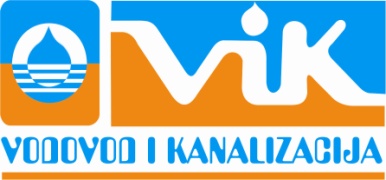 Kulište br. 2, Velika KladušaPreduzeće za proizvodnju i distribuciju vodePDV: 2634347470001Tel: +387 (0) 37 / 770-164 							              Broj: _____________/17.                                                                                               
Fax: +387 (0) 37 / 772-164                                                                                                                 Datum : __________ / 17.__________________________________________________________________________________________          Na osnovu Odluke direktora JKP „Vodovod i kanalizacija“ d.o.o Velika Kladuša br. 620-02/17 od 22.06.2017. godine, Komisija za provođenje procedure prodaje službenih vozila JKP „Vodovod i kanalizacija“ d.o.o Velika Kladuša objavljuje:JAVNU LICITACIJU
za prodaju motornih vozila
JKP „Vodovod i kanalizacija“ d.o.o. Velika Kladuša1. PREDMET PRODAJEJKP „Vodovod i kanalizacija“ d.o.o Velika Kladuša putem javnog nadmetanja – licitacije prodaje motorna vozila sljedećih karakteristika:2. PRAVO UČEŠĆA2.1. Pravo učešća u postupku javnog nadmetanja - licitacije, sistemom zatvorenih ponuda, imaju sva pravna i fizička lica koja prije utvrđenog roka za licitaciju uplate kauciju/depozit u iznosi od 10% od početne prodajne cijene vozila, odnosno:2.1.1. Za vozilo pod rednim brojem 1. = 275,00 KM (dvije stotine i sedamdeset i pet konvertibilnih maraka)2.1.2. Za vozilo pod rednim brojem 2. = 275,00 KM (dvije stotine i sedamdeset i pet konvertibilnih maraka)2.1.3. Za vozilo pod rednim brojem 3. = 275,00 KM (dvije stotine i sedamdeset i pet konvertibilnih maraka)na blagajnu JKP „Vodovod i kanalizacija“ d.o.o. Velika Kladuša, u periodu od 01.07.2017. do 14.07. 2017. godine, u vremenu od 10.00 do 12.00 sati.2.2. Pravo učešća u postupku javne licitacije nemaju zaposleni u JKP „Vodovod i kanalizacija“ d.o.o. Velika Kladuša,, kao ni članovi njihove uže porodice.3. PREGLED VOZILA I DOSTAVLJANJE PONUDA3.1. Vozilo se može pogledati na parking prostoru na adresi Trnovi- Zgrada Vodovoda, u period 01.07.2017. do 10.07.2017. godine, u vremenu od 09,00 do 12,00 sati, uz prethodnu telefonsku najavu kontakt osobi.3.2. Kontakt osoba je Sulejman Hušidić, telefon: 061/ 795-184 ili 066/ 004-4813.3. Vozilo se prodaje u viđenom stanju i naknadne reklamacije se ne uvažavaju.3.4. Ponude na popunjenom obrascu iz ovog oglasa, u zatvorenoj koverti sa naznakom:3.4.1. „Ponuda za Javnu licitaciju motornog vozila LOT 1 – NE OTVARAJ“3.4.2. „Ponuda za Javnu licitaciju motornog vozila LOT  2,– NE OTVARAJ“3.4.3. „Ponuda za Javnu licitaciju motornog vozila LOT-3,– NE OTVARAJ“sa dokazom o izvršenoj uplati kaucije/depozita 10% od početne vrijednosti vozila, primaju se na protokolu JKP „Vodovod i kanalizacija“ d.o.o. Velika Kladuša do  14.07.2017. godine do 12,00 sati.3.5. Sve ponude koje pristignu poslije naznačenog roka, bez obzira kada su poslane, neće biti uzete u razmatranje.3.6. Javno otvaranje ponuda uz prisustvo zainteresovanih fizičkih lica i ovlaštenih predstavnika pravnih lica koja dostave ponude, održat će se dana 17.07.2017. godine u 12 sati, u JKP „Vodovod i kanalizacija“ d.o.o. Velika Kladuša, Uprava preduzeća.3.7. Ponude ispod početne cijene neće biti uzete u razmatranje.3.8. Kriteriji za vrednovanje ponuda je najviša ponuđena cijena za navedeno motorno vozilo, a u slučaju da su prvorangirane dvije ili više ponuda, identične, tj. imaju u potpunosti istu ponuđenu cijenu, prednost se daje ponuđaču koji je ranije predao ponudu.4. OBAVEZE KUPCA4.1. Kupac je dužan za kupljeno motorno vozilo uplatiti puni iznos kupoprodajne cijene u roku od 5 (pet) dana od dana potpisivanja ugovora.4.2. Uplata kupoprodajne cijene izvršiće se na jedan od računa preduzeća:Ž.R. KM 3385102202747112 UNICREDIT BankaŽ.R. KM 1980011080000705 KIB BankaŽ.R. KM 1610350018860043 Raiffeisen Bankaili na blagajnu JKP „Vodovod i kanalizacija“ d.o.o Velika Kladuša.Troškove prenosa vlasništva, transporta, kao i ostale troškove u skladu sa zakonskim propisima snosi kupac.4.3. Vozilo se preuzima u viđenom stanju, po uplati ugovorene cijene.4.4. Ako Kupac odustane od kupovine nakon što je njegova ponuda prihvaćena, ili ukoliko nakon zaključenja ugovora kupac odustane od njegove realizacije, uplaćena kaucija/depozit od 10% mu se neće vratiti, a JKP „Vodovod i kanalizacija“ d.o.o Velika Kladuša zadržava pravo dodijeliti ugovor prvom sljedećem ponuđaču sa liste uspješnih ponuđača.5. DODATNE INFORMACIJE5.1. Učesnicima u Javnoj licitaciji čije ponude ne budu prvorangirane, uplaćeni depozit od 10% bit će vraćen odmah nakon otvaranja ponuda, odnosno 17.07.2017. godine.5.2. Da bi licitacija bila uspješna mora biti dostavljena najmanje jedna validna ponuda.5.3. Dodatne informacije mogu se dobiti od Sulejmana Hušidić, broj telefona: 066/ 004-4815.4. Tekst ove licitacije biće objavljen u dnevnim novinama „Oslobođenje“ i na web stranici JKP „Vodovod i kanalizacija“ d.o.o. Velika Kladuša.                                                                                        PREDSJEDNIK KOMISIJE                                                    ___________________________                                                                                                                Rasim Elezović_____________________________________________________________________________________________________PRILOG 1. OBRAZAC ZA CIJENU PONUDE PONUDA ZA KUPOVINU TERETNO MOTORNOG VOZILA  JKP „VODOVOD I KANALIZACIJA“ D.O.O. PUTEM LICITACIJEFIAT PUNTOLOT 1____________________________________________________________________________________(Naziv pravnog lica ili ime i prezime fizičkog lica)______________________________________________________________________________________(Tačna adresa)______________________________________________________________________________________(Broj telefona)______________________________________________________________________________________(JMBG za fizička lica)______________________________________________________________________________________(ID broj za pravna lica)_____________________________      _____________________________________________________(Iznos ponude)                               (slovima)______________________________________________________________________________________(Potpis (i pečat za pravna lica))Uz ponudu obavezno dostaviti:fizička lica: ovjerenu kopiju lične karte; pravna lica: ovjerenu kopiju ID broja i aktuelni izvod iz sudskog registra (ne stariji od 3 mjeseca)dokaz o izvršenoj uplati kaucije/depozita u iznosu od 275,00 KM (dvije stotine i sedamdeset i pet konvertibilnih maraka)PRILOG 2. OBRAZAC ZA CIJENU PONUDE PONUDA ZA KUPOVINU TERETNO MOTORNOG VOZILA  JKP „VODOVOD I KANALIZACIJA“ D.O.O. PUTEM LICITACIJEFIAT PUNTOLOT 2____________________________________________________________________________________(Naziv pravnog lica ili ime i prezime fizičkog lica)______________________________________________________________________________________(Tačna adresa)______________________________________________________________________________________(Broj telefona)______________________________________________________________________________________(JMBG za fizička lica)______________________________________________________________________________________(ID broj za pravna lica)_____________________________      _____________________________________________________(Iznos ponude)                               (slovima)______________________________________________________________________________________(Potpis (i pečat za pravna lica))Uz ponudu obavezno dostaviti:fizička lica: ovjerenu kopiju lične karte; pravna lica: ovjerenu kopiju ID broja i aktuelni izvod iz sudskog registra (ne stariji od 3 mjeseca)dokaz o izvršenoj uplati kaucije/depozita u iznosu od 275,00 KM (dvije stotine i sedamdeset i pet konvertibilnih maraka)PRILOG 3. OBRAZAC ZA CIJENU PONUDE PONUDA ZA KUPOVINU TERETNOG MOTORNOG VOZILA  JKP „VODOVOD I KANALIZACIJA“ D.O.O. PUTEM LICITACIJEFIAT PUNTOLOT 3____________________________________________________________________________________(Naziv pravnog lica ili ime i prezime fizičkog lica)______________________________________________________________________________________(Tačna adresa)______________________________________________________________________________________(Broj telefona)______________________________________________________________________________________(JMBG za fizička lica)______________________________________________________________________________________(ID broj za pravna lica)_____________________________      _____________________________________________________(Iznos ponude)                               (slovima)______________________________________________________________________________________(Potpis (i pečat za pravna lica))Uz ponudu obavezno dostaviti:fizička lica: ovjerenu kopiju lične karte; pravna lica: ovjerenu kopiju ID broja i aktuelni izvod iz sudskog registra (ne stariji od 3 mjeseca)dokaz o izvršenoj uplati kaucije/depozita u iznosu od 275,00 KM (dvije stotine i sedamdeset i pet konvertibilnih maraka)Redni brojLOT 1LOT 2LOT 3Marka i modelFiat PuntoFiat PuntoFiat PuntoBojaBijelaBijela BijelaBroj šasijeZFA18800004954333ZFA18800000912492ZFA18800000912793Snaga/zapremina motora (kW/cm3)51/124851/124851/1248Godina proizvodnje200520062006StanjeispravnoispravnoispravnoPređena kilometraža177 120 km232 744 km294 750 kmRegistarska oznaka117-T-458M76-K-936J17-T-470Registrovano do27.10.2017.27.10.2017.27.10.2017.Početna cijena 
(sa uračunatim PDV-om)2.750 KM2.750 KM2.750 KMWeb: www.vik-kladusa.ba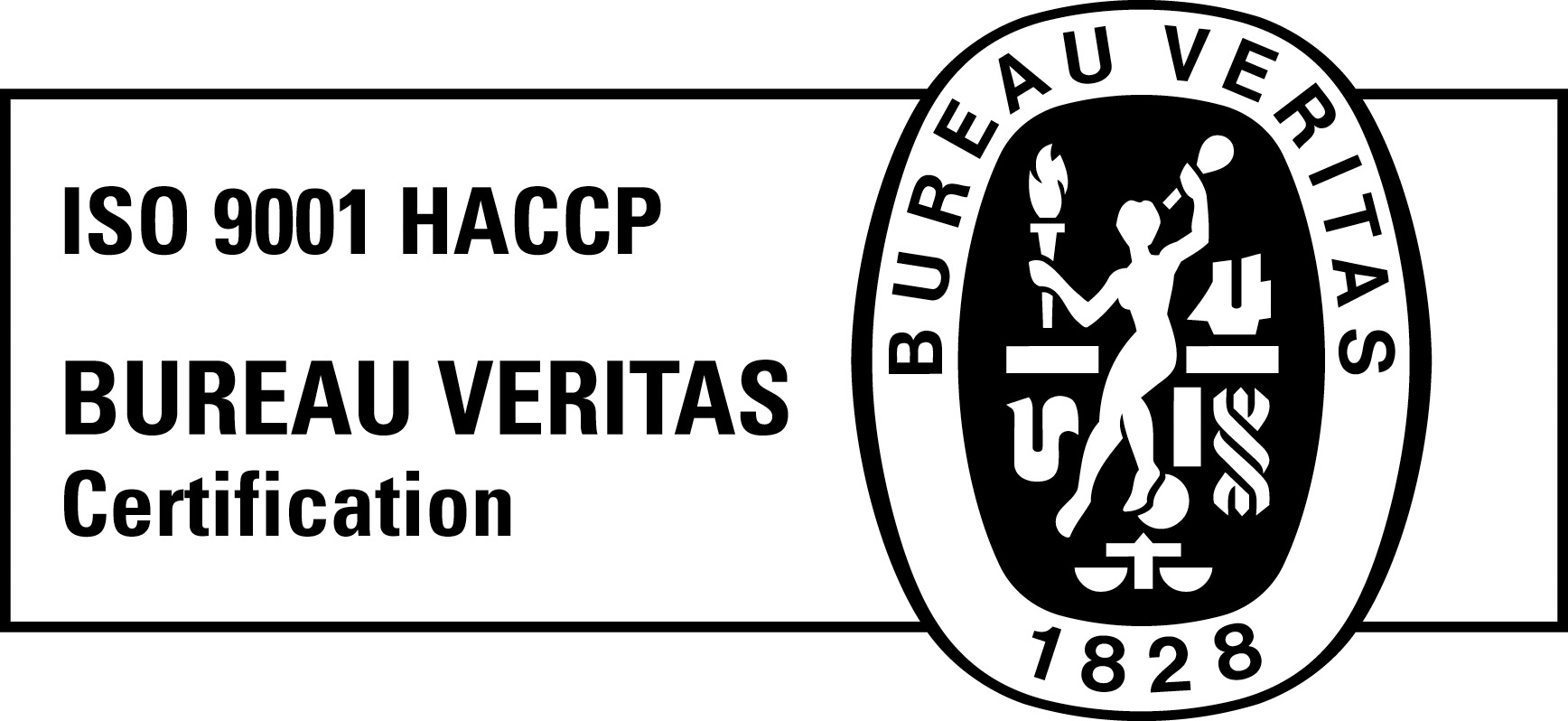 e-mail:vik@vik-kladusa.ba